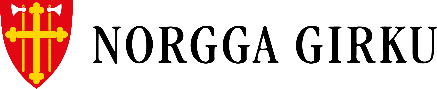 Girkojagi prefašuvnnatLiturga lávlu dahje cealká girkojagi prefašuvnnaid.AdveantaDuođaid lea dohkálaš ja riekta ahte mii álelassii ja juohke báikkis giitit du,buotveagalaš Ipmil, agálaš Áhčči, Jesus Kristusa, Hearrámet, bokte, gean don vuolggahit beastit máilmmi, ollašuhttit lohpádusaid maid don addet álbmogasat profehtaid bokte. Su bokte máidnot eŋgelat du hearvásvuođa, ja du searvegoddi almmis ja eatnama alde rámida du nama ovttamielalaš ávuin. Singuin áigut mii ge ovttastahttit jienaideamet ja rohkadallamiin lávlut:Juovllat ja MárjjabeaiviDuođaid lea dohkálaš ja riekta ahte mii álelassii ja juohke báikkis giitit du,buotveagalaš Ipmil, agálaš Áhčči, Jesus Kristusa, Hearrámet, bokte, guhte min dihtii šattai olmmožin, vai mii šattašeimmet du mánnán, bestojuvvon seavdnjadasas du ovddolaš čuovgasii. Su bokte eŋgelat máidnot du hearvásvuođa, ja du searvegoddi almmis ja eatnama alde rámida du nama ovttamielalaš ávuin. Singuin áigut mii ge ovttastahttit jienaideamet ja rohkadallamiin lávlut:AlmmustusáigiDuođaid lea dohkálaš ja riekta ahte mii álelassii ja juohke báikkis giitit du, buotveagalaš Ipmil, agálaš Áhčči, Jesus Kristusa, Hearrámet, bokte, guhte almmustahtii du hearvásvuođa máilbmái, amas dat guhte čuovvu su, vádjolit seavdnjadasas, muhto vai sus lea čuovggas ja agálaš eallin. Su bokte eŋgelatmáidnot du hearvásvuođa, ja du searvegoddi almmis ja eatnama alde máidnu du nama ovttamielalaš ávuin. Singuin áigut mii ge ovttastahttit jienaideamet ja rohkadallamiin lávlut:FástuDuođaid lea dohkálaš ja riekta ahte mii álelassii ja juohke báikkis rámidit du,buotveagalaš Ipmil, agálaš Áhčči, Jesus Kristusa, Hearrámet bokte, guhte ráhkistii min ja attii iežas min ovddas, ja lei gulolaš jápmima rádjái, ruossa jápmima rádjái. Su bokte máidnot eŋgelat du hearvásvuođa, ja du searvegoddi almmis ja eatnama alde rámida du nama ovttamielalaš ávuin. Singuin áigut mii ge ovttastahttit jienaideamet ja rohkadallamiin lávlut:BeassážatDuođaid lea dohkálaš ja riekta ahte mii álelassii ja juohke báikkis giitit du,buotveagalaš Ipmil, agálaš Áhčči, Jesus Kristusa, Hearrámet, bokte. Son lea duohta beassášláppis, guhte lea guoddán min suttuid ja bajásčuožžileamis bokte vuoitán jápmima. Su bokte eŋgelat máidnot du hearvásvuođa, ja du searvegoddi almmis jaeatnama alde rámida du nama ovttamielalaš ávuin. Singuin áigut mii ge ovttastahttit jienaideamet ja rohkadallamiin lávlut:Helloduorastat (Kristusa albmáimannanbeaivi) ja sotnabeaivi ovdal hellodagaidDuođaid lea dohkálaš ja riekta ahte mii álelassii ja juohke báikkis giitit du,buotveagalaš Ipmil, agálaš Áhčči, Jesus Kristusa, Hearrámet, bokte, guhte manai bajás albmái ja dál čohkká du olgeš gieđa bealde. Su bokte eŋgelat máidnot du hearvásvuođa, ja du searvegoddi almmis ja eatnama alde rámida du namaovttamielalaš ávuin. Singuin áigut mii ge ovttastahttit jienaideamet ja rohkadallamiin lávlut:HellodagatDuođaid lea dohkálaš ja riekta ahte mii álelassii ja juohke báikkis giitit du,buotveagalaš Ipmil, agálaš Áhčči, Jesus Kristusa, Hearrámet, bokte, guhte čohkká du olgeš gieđa bealde ja lea vuolggahan Bassi vuoiŋŋa su duođašteddjiid badjelii, vai du álbmot beasašii ávvudit iluin ja sárdnidit du stuorra daguid máŋgga gillii. Su bokte eŋgelat máidnot du hearvásvuođa, ja du searvegoddi almmis ja eatnama alde rámida du nama ovttamielalaš ávuin. Singuin áigut mii ge ovttastahttit jienaideamet ja rohkadallamiin lávlut:Golmmaoktavuođa áigi 1Duođaid lea dohkálaš ja riekta ahte mii álelassii ja juohke báikkis giitit du,buotveagalaš Ipmil, agálaš Áhčči, Jesus Kristusa, Hearrámet, bokte, gean don vuolggahit bestojupmin máilbmái, vai mii su jápmima bokte oččošeimmet ándagassii addojumi buot suttuin ja su bajásčuožžileami bokte vuoittášeimmet agálaš eallima. Su bokte eŋgelat máidnot du hearvásvuođa, ja du searvegoddi almmis ja eatnama alde rámida du nama ovttamielalaš ávuin. Singuin áigut mii ge ovttastahttit jienaideamet ja rohkadallamiin lávlut:dahje 2Duođaid lea dohkálaš ja riekta ahte mii álelassii ja juohke báikkis giitit du,buotveagalaš Ipmil, agálaš Áhčči, Jesus Kristusa, Hearrámet, bokte. Son lea ealli láibi mii boahtá almmis ja addá máilbmái eallima, amas dat guhte su lusa boahtá, nealgut, ja dat guhte sutnje osku, goassege goikat. Su bokte eŋgelat máidnot du hearvásvuođa, ja du searvegoddi almmis ja eatnama alde rámida du namaovttamielalaš ávuin. Singuin áigut mii ge ovttastahttit jienaideamet ja rohkadallamiin lávlut:dahje 3Duođaid lea dohkálaš ja riekta ahte mii álelassii ja juohke báikkis giitit du,buotveagalaš Ipmil, agálaš Áhčči, Jesus Kristusa, Hearrámet, bokte, guhte buvttii almmiriikka midjiide ja sárdnidii ilolaš sága, vai suttolaččat besset čohkkát du riikka beavddis. Su bokte eŋgelat máidnot du hearvásvuođa, ja du searvegoddi almmis ja eatnama alde rámida du nama ovttamielalaš ávuin. Singuin áigut mii ge ovttastahttit jienaideamet ja rohkadallamiin lávlut:dahje 4Duođaid lea dohkálaš ja riekta ahte mii álelassii ja juohke báikkis giitit du,buotveagalaš Ipmil, agálaš Áhčči, Jesus Kristusa, Hearrámet, bokte, guhte dagai min iežas máhttájeaddjin ja lohpidii leat minguin buot beivviid gitta máilmmi loahpa rádjái. Su bokte eŋgelat máidnot du hearvásvuođa, ja du searvegoddi almmis ja eatnama alde rámida du nama ovttamielalaš ávuin. Singuin áigut mii ge ovttastahttit jienaideamet ja rohkadallamiin lávlut:Hállemasbeaivi, martyrabeaivvitDuođaid lea dohkálaš ja riekta ahte mii álelassii ja juohke báikkis giitit du,buotveagalaš Ipmil, agálaš Áhčči, Jesus Kristusa, Hearrámet, bokte, guhte lei Beasti ja ovdagovva buot du bassi olbmuide geat leat ollašuhttán mátkki ja seailluhan oskku. Su bokte eŋgelat máidnot du hearvásvuođa, ja du searvegoddi almmis jaeatnama alde rámida du nama ovttamielalaš ávuin. Singuin áigut mii ge ovttastahttit jienaideamet ja rohkadallamiin lávlut:BuressivdnádussánitDábálaččat adno aronlaš buressivdnádus searvegotti váldoipmilbálvalusain, ja álo go dat dollojuvvojit allameassun. Ipmilbálvalusain main fáttá ja čiekŋudahttima dáfus lea sávahahtti, sáhttá atnit ovtta čuovvovaš buressivdnádussániin dahje eará heivvolaš buressivdnádussániin.1Apostallaš buressivdnádus sáhttá adnot ipmilbálvalusas mas dat ii leat adnon álggahussátninL | Hearrámet Jesus Kristusa árbmu, Ipmila ráhkisvuohta ja Bassi Vuoiŋŋa servvolašvuohta lehkos dinguin buohkaiguin!S | Ámen.2Sáhttá lávlut dahje cealkit:Buo | Buressivdnit min, Ipmil Áhčči. Buressivdnit min, Ipmila Bárdni. Buressivdnit min, Ipmila Bassi Vuoigŋa. Ámen.3L | Ipmila, min sivdnideaddji, Jesus Kristusa, min beasti,ja Bassi Vuoiŋŋa, min eallindahkki buressivdnádus lehkos dinguin buohkaiguin.S | Ámen.